All. A2PERIZIA ASSEVERATA DEI DANNI SUBITI DALL'IMMOBILE SITO NEL COMUNE DI ________________________________________________Inquadramento aereo dell'immobile in cui è ubicata l'abitazione/parte comune condominiale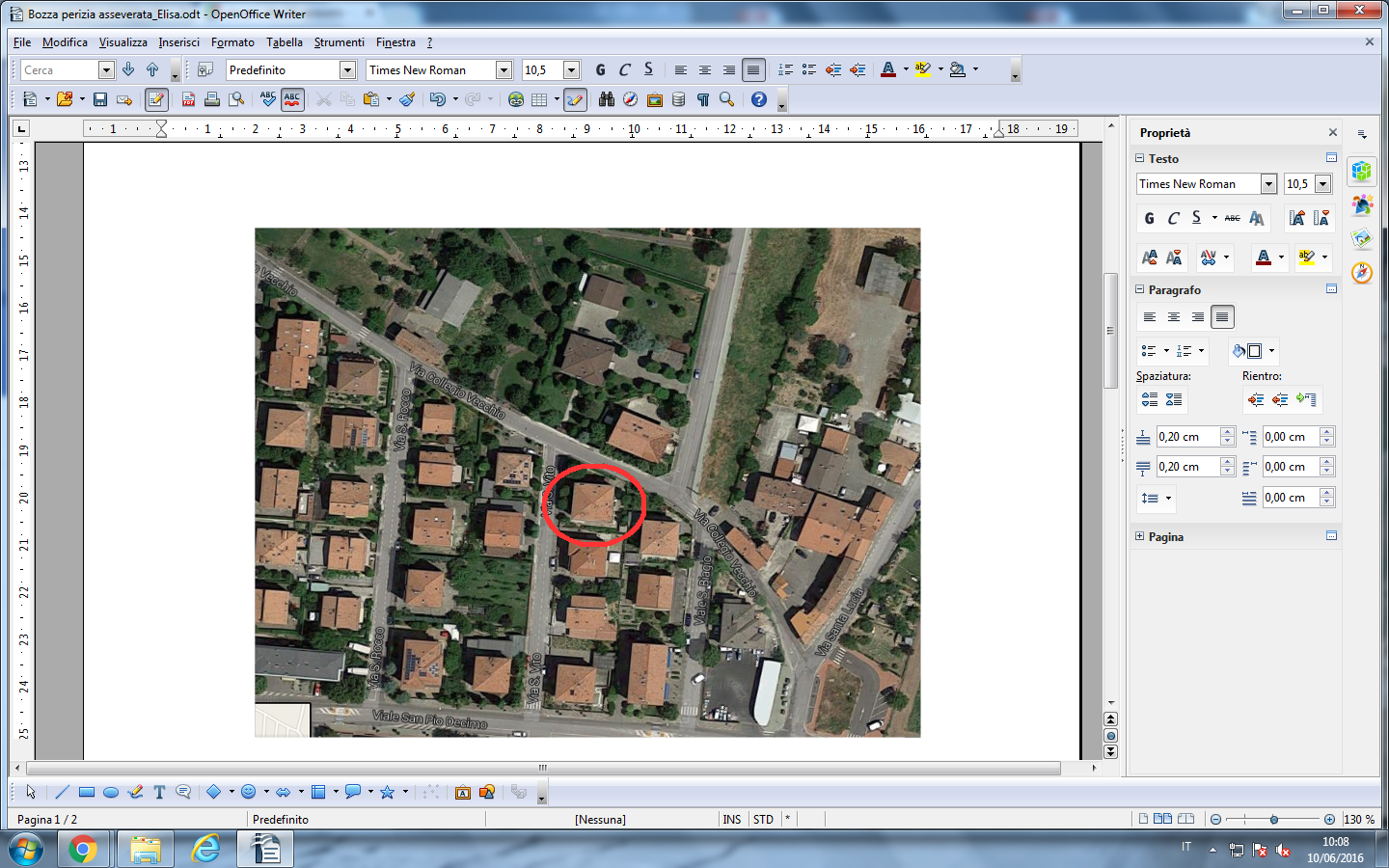 INDICE1) Identificazione del tecnico2) Nesso di causalità tra evento calamitoso e danno subito dall'immobile3) Identificazione dell'immobile4) Descrizione del danno subito5) Valutazione delle opere necessarie 6) Allegati 	IDENTIFICAZIONE DEL TECNICOIl/La sottoscritto/a ______________________________________________________________________nato/a ______________________________________ prov. ____________  il _____________________codice fiscale __________________________________, con studio professionale nel Comune di _______________________________________________________________(prov)________________via/piazza ________________________________________________  n° ________________________iscritto/a all'Albo del ____________________________________________________________________della prov di_________________n. ____________indicare ordine o collegio professionale, provincia e n° matricola)incaricato/a da_________________________________________________(nome e cognome del committente) proprietario condomino delegato amministratore condominialedi redigere una perizia asseverata relativa all'immobile nel seguito identificato per i danni connessiall'evento calamitoso del________________________________________________________Ai sensi e per gli effetti di cui agli articoli 46 e 47 del D.P.R. n° 445 del 28 dicembre 2000, e consapevole delle conseguenze previste agli artt. 75 e 76 di tale D.P.R. per chi attesta il falso, sotto la propria responsabilitàDICHIARA E ATTESTA QUANTO SEGUE 	NESSO DI CAUSALITà TRA EVENTO CALAMITOSO E DANNO SUBITO DALL'IMMOBILEa) di avere eseguito in data ______________, d'intesa con il committente, un sopralluogo nell'immobile danneggiato allo scopo di constatare e valutare lo stato dei danni conseguenti all'evento, come descritti nelsuccessivo paragrafo 4	b) che	□       sussiste	□       non sussiste	il nesso di causalità tra l'evento calamitoso del __________________________ e i danni subiti 	dall'immobile di cui alla presente perizia– 	che in data ____________________ è stata consegnata presso il Comune di_______________________________________________________________________________ la scheda di segnalazione del fabbisogno per il ripristino del patrimonio edilizio privato (scheda B), acquisita agli atti con protocollo ________________;3)	IDENTIFICAZIONE DELL'IMMOBILE DANNEGGIATO3.1) INDIRIZZO E DATI CATASTALI DELL'IMMOBILE□	l'abitazione□ 	l'edificio residenziale( a) una abitazione: villetta indipendente, villetta a schiera, appartamento collocato all'interno di un condominio odi un aggregato strutturale. b) parti comuni di un condominio o aggregato strutturale, ... )è situata/o in Via/Piazza ________________________________________________ n° ________ nelComune di _________________________________________________________________ prov. ______ed è identificata/o con i seguenti dati catastali: Foglio ____ Mappale ____ Subalterno ____ Categoria catastale___________Intestazione catastale___________________________________3.2) TIPOLOGIA COSTRUTTIVA/STRUTTURALE DELL'IMMOBILEL'immobile è costruito in _____________________________________________________(specificare se muratura; calcestruzzo; altro...........)3.3) DESCRIZIONE DELL'IMMOBILEa. Nel caso di abitazione:L'abitazione:è di proprietà di: (nel caso di comproprietari e/o di titolari di altro diritto reale di godimento inserire i dati di tutti i titolari del diritto )1) Nome _____________________ Cognome _____________________________________Nato/a a ________________________________ il ____________________titolare del diritto reale di _______________(specificare se: proprietà, usufrutto) per la quota di ______/1000;2) Nome _____________________ Cognome _____________________________________Nato/a a ________________________________ il ____________________titolare del diritto reale di _______________(specificare se: proprietà, usufrutto) per la quota di ______/1000;3)......si sviluppa:_____________________________________________________________________________________________________________________________________________________________________________________________________________________________________________________________________________________________________________________________________(indicare come si sviluppa l'abitazione, ad esempio se su un solo piano o su più piani, o, se questa è ubicata in un condominio, specificare il/i piano/i occupato/i dall''abitazione oggetto della presente perizia)è composta dai seguenti vani: ____________________________________________________________ ______________________________________________________________________________________________________________________________________________________________________________________________________________________________________________________________________________(specificare la tipologia dei vani e il piano al quale sono situati)é all’interno di un edificio residenziale□ SI 		□ NOfa parte di un aggregato strutturale□ SI 		□ NOLa pertinenza dell'abitazione (se presente):è compresa nella stessa unità strutturale in cui è ubicata l'abitazione□ SI 		□ NO□ si configura come distinta unità strutturale rispetto all'unità strutturale in cui è ubicata l'abitazione (inquesto caso i danni alle pertinenze non sono ammissibili a contributo)(N.B::per la definizione di unità strutturale fare riferimento alle NTC – 2008)è situata in Via/Piazza ________________________________________________ n° ________nel Comune di _________________________________________________________________ prov. ______ed è identificata con i seguenti dati catastali: Foglio ____ Mappale ____ Subalterno ____ Categoria catastale___________Intestazione catastale___________________________________b. Nel caso di edificio residenziale:Le parti comuni condominiali si sviluppano:____________________________________________________________________________________________________________________________________________________________________________________________________________________________(descrivere le parti comuni, es.: sale condominiali, scale, vano ascensore, vano tecnico, in relazione allosviluppo dell'intero immobile)3.4)  CONFORMITà ALLE DISPOSIZIONI URBANISTICHE ED EDILIZIE DELL'IMMOBILEIl/La sottoscritto/a _______________________________________ , con dichiarazione resa ai sensi e pergli effetti di cui agli articoli 46 e 47 del D.P.R. n° 445 del 28 dicembre 2000, consapevole delle conseguenze previste agli artt. 75 e 76 di tale D.P.R., per chi dichiara il falso, sotto la propria responsabilitàATTESTAche l'immobile (abitazione o parti comuni dell’edificio) è stato edificato nel rispetto delle disposizioni di legge, ovvero, alla data dell'evento calamitoso, i prescritti titoli abilitativi sono stati conseguiti in sanatoria.4)	DESCRIZIONE DEL DANNO SUBITO____________________________________________________________________________________________________________________________________________________________________________________________________________________________________________________________________________________________________________________________________________________(specificare l'entità del danno all'immobile ed indicare se è stato distrutto, solo danneggiato e inquest'ultimo caso se è stato allagato. Nel caso di alluvione indicare il livello raggiunto dall'acqua; nelcaso di frana indicare porzione di area coinvolta da smottamento, etc...)Nello specifico:□ è stata emessa ordinanza sindacale di sgombero n° ___________ del __________________□ NON è stata emessa ordinanza sindacale di sgombero.I danni riguardano:- l'unità principale (abitazione)□ SI 		□ NO- la pertinenza□ SI 		□ NO	In particolare, sono stati danneggiati i seguenti elementi:□ 	strutture portanti________________________________________________________________;□	impianti_______________________________________________________________________;□ 	finiture interne ed esterne _________________________________________________________;□ 	serramenti interni ed esterni _______________________________________________________;	(descrivere in modo dettagliato i danni subiti da ciascun elemento in caso di abitazione danneggiata o di	parti comuni danneggiate dell'edificio residenziale.	(Da NON compilare per i casi di abitazioni distrutte e da ricostruire in sito o nei casi di delocalizzazione)	Sono stati allagati/distrutti i seguenti vani catastali principali:□ 	cucina (ubicata al piano _______)□	sala (ubicata al piano _______)□ 	camera/e (n°____________ ubicata/e al piano _______)5) 	VALUTAZIONE DELLE OPERE NECESSARIE	In relazione ai danni subiti:(barrare una delle alternative proposte e compilare le corrispondenti parti sottostanti	A, B o C)□ 	sono sufficienti interventi di ripristino dell'immobile (A);□ 	è necessario demolire e ricostruire l'immobile nello stesso sito (B)□ 	è necessario delocalizzare mediante la ricostruzione in altro sito (B) o l'acquisto di una nuova unità	immobiliare (C).	(A) Interventi di ripristino da eseguire e/o eseguitiGli interventi di ripristino da eseguire, indicati puntualmente nel computo metrico estimativo allegato alla presente perizia, sono i seguenti: (compilare i campi relativi alle sole lavorazioni da eseguire, fornendone una descrizione dettagliata)□ 	in riferimento alle strutture portanti: ____________________________________________________________________________________________________________________________________□ 	in riferimento agli impianti: ___________________________________________________________________________________________________________________________________________□ 	in riferimento alle finiture interne ed esterne: ______________________________________________________________________________________________________________________________□ 	in riferimento ai serramenti interni ed esterni:______________________________________________________________________________________________________________________________	e si stima una spesa di € ______________oltre IVA al ___ % per un totale di €_______________	Ai fini del rispetto della normativa________________________si rendono necessari i seguentiadeguamenti obbligatori per legge____________________________________________________________________________________________________________________________________________________________________________________________________________________________________________________________e si stima una spesa di € ______________oltre IVA al ___ % per un totale di €________________(fornire una descrizione degli eventuali adeguamenti obbligatori per legge)Sono previste le seguenti migliorie a carico del committente:____________________________________________________________________________________________________________________________________________________________________________________________________________________________________________________________e si stima una spesa di € ______________oltre IVA al ___ % per un totale di €_______________(fornire una descrizione delle eventuali migliorie)Con riferimento all'elenco prezzi della Regione_____________________________ _____(indicare la Regione di riferimento), tali lavorazioni sono state quantificate nel computo metrico estimativo allegato in complessivi € ____________________oltre IVA al ___ % per un totale di €______________________Per le voci non presenti nel prezzario regionale è stato preso a riferimento il prezzario_________________________________ __________________________(indicare il prezzario della locale Camera di Commercio).Gli interventi di ripristino già eseguiti e fatturati sono i seguenti: (compilare i campi relativi alle sole lavorazioni già eseguite e fatturate, fornendone una descrizione dettagliata)□ 	in riferimento alle strutture portanti: ____________________________________________________________________________________________________________________________________□ 	in riferimento agli impianti: ___________________________________________________________________________________________________________________________________________□ 	in riferimento alle finiture interne ed esterne: ______________________________________________________________________________________________________________________________□ 	in riferimento ai serramenti interni ed esterni:_____________________________________________________________________________________________________________________________per l'importo di € ______________oltre IVA al ___ % per un totale di €_______________Ai fini del rispetto della normativa________________________si sono resi necessari i seguenti adeguamenti obbligatori per legge____________________________________________________________________________________________________________________________________________________________________________________________________________________________________________________________per l'importo di € ______________oltre IVA al ___ % per un totale di €_______________(fornire una descrizione degli eventuali adeguamenti obbligatori per legge eseguiti)Sono state eseguite le seguenti migliorie a carico del committente:___________________________________________________________________________________________________________________________________________________________________________________________________________________________________________________________per l'importo di € ______________oltre IVA al ___ % per un totale di €_______________(fornire una descrizione delle eventuali migliorie eseguite)Per gli interventi di ripristino già eseguiti e fatturati è stata prodotta una analisi dei prezzi e pertanto:□ 	si conferma la congruità con il prezzario di cui sopra (nel caso di congruità di TUTTE le spese)□ 	si rideterminano in diminuzione i costi unitari e quindi il costo complessivo(nel caso di incongruità diuna o più spese)e si ATTESTA la congruità della spesa sostenuta per l'importo complessivo di € ___________oltre IVA al ___% per un totale di €_____________Le prestazioni tecniche da eseguire/già eseguite, ed obbligatorie ai sensi di legge, consistono in_______________________________________________________________________________________________________________________________________________________________________ed ammontano complessivamente, IVA e Cassa di Previdenza inclusi, ad € ______________.(specificare: progettazione, direzione lavori, etc.)(N.B.: sono ammissibili a contributo solo le prestazioni tecniche necessarie ai sensi di legge)Pertanto, la spesa per i lavori di ripristino dei danni causati dall'evento calamitoso ammonta complessivamente a € ______________oltre IVA al____% per un totale di €_____________ __(indicare l'importo complessivo degli interventi da eseguire e di quelli eventualmente già eseguiti, fatturati ed attestati come congrui, ad esclusione degli interventi di miglioria a carico del committente)	(B) Gli interventi previsti per la demolizione e ricostruzione nello stesso sito o in altro sito sonoi seguenti:□ 	per quanto riguarda le opere di demolizione del fabbricato distrutto	□ eseguite	□ da eseguire(precisare se la demolizione è stata eseguita o è da eseguire. Nel caso in cui non sia possibile provvedere alla demolizione del fabbricato specificarne le ragioni)____________________________________________________________________________________e si ATTESTA una spesa pari ad € _______________ IVA inclusa al ___ %.□	per quanto riguarda le opere di ricostruzione si ATTESTA una spesa complessiva di € __________IVA inclusa al ___ %, così come dettagliato nel quadro economico di progetto allegato alla presente perizia.	(C) Costo sostenuto/da sostenere per la demolizione dell'edificio distrutto e per l'acquisto di una nuova unità immobiliare:□	per quanto riguarda le opere di demolizione del fabbricato distrutto	□ eseguite	□ da eseguire(precisare se la demolizione è stata eseguita o è da eseguire. Nel caso in cui non sia possibile provvedere alla demolizione del fabbricato specificarne le ragioni)______________________________________________________________________________________________________________________________e si ATTESTA una spesa pari ad € _______________ IVA inclusa al ___ %.L'unità immobiliare acquistata/da acquistare è situata in via ____________________________________ n° _____ ed è identificata al NCEU del Comune di __________________________________________ prov. _____ CAP _______ dai seguenti dati catastali: foglio _____ mappale _____ subalterno _____ categoria catastale ________________________ Intestazione catastale __________________________.Il prezzo di acquisto riportato nel contratto preliminare o definitivo di acquisto o nell'attocontenente la promessa di acquisto della nuova unità immobiliare ammonta ad € ____________TABELLA RIEPILOGATIVA FUNZIONALE ALL'ISTRUTTORIA DEL COMUNE 6)    ALLEGATI- documentazione fotografica dello stato dei luoghi;- visura catastale dell'immobile;- planimetria catastale dell'immobile;- stato di fatto e stato legittimo dell'immobile;- visura catastale e planimetria catastale dell'immobile della nuova abitazione (se già costruita o acquistata);- computo metrico estimativo di cui al punto 5 A);- quadro economico di progetto di cui al punto 5 B);- copia di un documento d'identità del professionista incaricato della stesura della perizia, in corso di validità.DATA _______________________________FIRMA E TIMBRO____________________________________CONTRIBUTO BENI MOBILICONTRIBUTO BENI MOBILInumero vani allagati/distruttiimporto [€]Interventi di ripristino NON ANCORA EFFETTUATIInterventi di ripristino NON ANCORA EFFETTUATIInterventi di ripristino NON ANCORA EFFETTUATITipologia di interventoDescrizione speseImporto [€]Interventi di ripristino dell'immobile (A)interventi di ripristinoInterventi di ripristino dell'immobile (A)spese tecniche (ammissibile a contributo nel limite del 10% dell'importo al  netto dell'aliquota IVA di legge dei lavori di ripristino dei danni)Interventi di ripristino dell'immobile (A)migliorie/adeguamenti obbligatori per leggeDemolizione e ricostruzione dell'immobile nello stesso sito/delocalizzazione e ricostruzione in altro sito (B)opere di demolizioneDemolizione e ricostruzione dell'immobile nello stesso sito/delocalizzazione e ricostruzione in altro sito (B)opere di ricostruzioneDelocalizzazione dell'immobile mediante l'acquisto di una nuova unità immobiliare,  previa demolizione del fabbricato danneggiato (C)opere di demolizioneDelocalizzazione dell'immobile mediante l'acquisto di una nuova unità immobiliare,  previa demolizione del fabbricato danneggiato (C)costo per l'acquistoTOTALEInterventi di ripristino GIA' EFFETTUATIInterventi di ripristino GIA' EFFETTUATIInterventi di ripristino GIA' EFFETTUATITipologia di interventoDescrizione speseImporto [€]Interventi di ripristino dell'immobile (A)interventi di ripristinoInterventi di ripristino dell'immobile (A)spese tecniche (ammissibile a contributo nel limite del 10% dell'importo al  netto dell'aliquota IVA di legge dei lavori di ripristino dei danni)Interventi di ripristino dell'immobile (A)migliorie/adeguamenti obbligatori per leggeDemolizione e ricostruzione dell'immobile nello stesso sito/delocalizzazione e ricostruzione in altro sito (B)opere di demolizioneDemolizione e ricostruzione dell'immobile nello stesso sito/delocalizzazione e ricostruzione in altro sito (B)opere di ricostruzioneDelocalizzazione dell'immobile mediante l'acquisto di una nuova unità immobiliare,  previa demolizione del fabbricato danneggiato (C)opere di demolizioneDelocalizzazione dell'immobile mediante l'acquisto di una nuova unità immobiliare,  previa demolizione del fabbricato danneggiato (C)costo per l'acquistoTOTALE